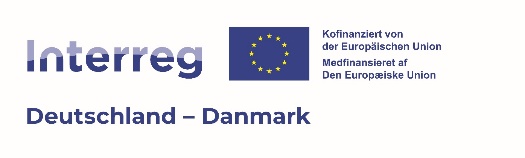 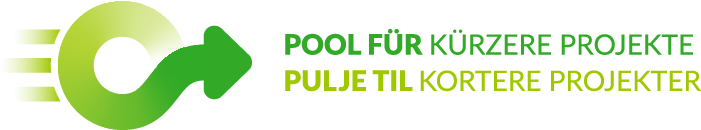 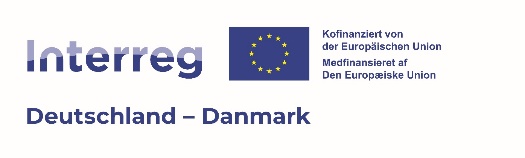 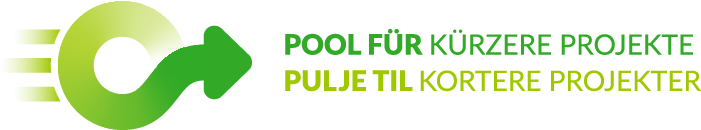 Kurzbericht |StatusrapportDE: Diese Word-Version des Berichtsformulars kann zur Vorbereitung des Berichts verwendet werden, der Bericht muss jedoch formell über das Datenaustauschsystem des Programms eingereicht werden. In den Fortschrittsberichten können Sie wahlweise auf Deutsch, Dänisch oder Englisch berichten. Die angegebene Zeichenbegrenzung schließt Leerzeichen ein.DK: Til forberedelse af rapporten kan denne word-version af statusrapportsformularen anvendes, men rapporten skal formelt indsendes via programmets dataudvekslingssystem. Statusrapporterne skrives på enten dansk, tysk eller engelsk. Den angivne tegnbegrænsning er inkl. mellemrum.Fügen Sie weitere Teilzieltabellen hinzu, wenn es in Ihrem Projekt mehrere Teilziele gibt.Tilføj selv flere tabeller ang. delmålene, hvis der er flere delmål i jeres projekt.1. Projektdaten | Projektoplysninger1. Projektdaten | ProjektoplysningerProjektname | ProjektnavnProjektstart dd.mm.jjjjProjektende | Projektets afslutningdd.mm.jjjjPriorität | PrioritetSpezifisches Ziel | Specifikt målLeadpartnerBerichtszeitraum | Afrapporteringsperiodedd.mm.jjjj-dd.mm.jjjjWebsite 2.  Kontaktdaten der für den Bericht verantwortlichen Person | Kontaktoplysninger på den person, der er ansvarlig for rapporten2.  Kontaktdaten der für den Bericht verantwortlichen Person | Kontaktoplysninger på den person, der er ansvarlig for rapportenVorname | FornavnNachname | EfternavnE-Mail | E-mailTelefon3. Teilziel und Meilensteine | Delmål og milepæleBitte geben Sie an, inwieweit die Teilziele und Meilensteine während des Berichtszeitraums antragsgemäß durchgeführt wurden. | Angiv i hvilket omfang delmålene og milepælene i løbet af rapporteringsperioden er blevet gennemført som beskrevet i ansøgningen.3. Teilziel und Meilensteine | Delmål og milepæleBitte geben Sie an, inwieweit die Teilziele und Meilensteine während des Berichtszeitraums antragsgemäß durchgeführt wurden. | Angiv i hvilket omfang delmålene og milepælene i løbet af rapporteringsperioden er blevet gennemført som beskrevet i ansøgningen.3. Teilziel und Meilensteine | Delmål og milepæleBitte geben Sie an, inwieweit die Teilziele und Meilensteine während des Berichtszeitraums antragsgemäß durchgeführt wurden. | Angiv i hvilket omfang delmålene og milepælene i løbet af rapporteringsperioden er blevet gennemført som beskrevet i ansøgningen.Teilziel 1 | Delmål 1Auswahl | Udvalg:Teilziel ist antragsgemäß abgeschlossen | Delmål er afsluttet i henhold til ansøgningen: [  ]Läuft zeitlich antragsgemäß | Forløber efter tidsplanen i ansøgningen: [  ]Ist verspätet, (Bitte unten erläutern) | Er forsinket, (uddyb nedenfor): [  ]Kann nicht mehr antragsgemäß durchgeführt werden (Bitte unten:erläutern) | Kan ikke længere gennemføres i henhold til ansøgningen (uddyb nedenfor): [  ]  Auswahl | Udvalg:Teilziel ist antragsgemäß abgeschlossen | Delmål er afsluttet i henhold til ansøgningen: [  ]Läuft zeitlich antragsgemäß | Forløber efter tidsplanen i ansøgningen: [  ]Ist verspätet, (Bitte unten erläutern) | Er forsinket, (uddyb nedenfor): [  ]Kann nicht mehr antragsgemäß durchgeführt werden (Bitte unten:erläutern) | Kan ikke længere gennemføres i henhold til ansøgningen (uddyb nedenfor): [  ]  Auswahl | Udvalg:Meilenstein 1 | Milepæl 1Meilenstein 1 | Milepæl 1Erfüllt | Opnået: [  ]Nicht Erfüllt | Ikke opnået: [  ]Meilenstein 2 | Milepæl 2Meilenstein 2 | Milepæl 2Erfüllt | Opnået: [  ]Nicht Erfüllt | Ikke opnået: [  ]Meilenstein x | Milepæl xMeilenstein x | Milepæl xErfüllt | Opnået: [  ]Nicht Erfüllt | Ikke opnået: [  ]Sofern zutreffend: Erläuterung zu den Herausforderungen und Hindernissen bei der Projektdurchführung | Hvis relevant: Uddybning af udfordringerne og forhindringerne i forbindelse med projektgennemførelsenBitte erläutern Sie für jedes zeitlich und inhaltlich nicht antragsgemäße Teilziel und die zugehörigen nicht erfüllten Meilensteine die Gründe, die zu der Verspätung bzw. Nichterfüllung geführt haben, und welche Maßnahmen ergriffen werden, um die Verspätung im Projekt aufzuholen.Sofern zutreffend, erläutern Sie darüber hinaus allgemeine Herausforderungen und Hindernisse, die sich auf die Durchführung des Projekts auswirken und wie mit diesen umgegangen wird. | Uddyb for hvert delmål og de dertil hørende milepæle der tidsmæssig og indholdsvis afviger fra ansøgningen, hvilke årsager som har ført til forsinkelse henholdsvis manglende opnåelse, og hvilke tiltag der iværksættes for at projektet indhenter forsinkelsen. Hvis relevant: Uddyb endvidere hvilke generelle udfordringer og forhindringer, der har påvirket projektets gennemførelse, og hvordan der reageres på disse.Sofern zutreffend: Erläuterung zu den Herausforderungen und Hindernissen bei der Projektdurchführung | Hvis relevant: Uddybning af udfordringerne og forhindringerne i forbindelse med projektgennemførelsenBitte erläutern Sie für jedes zeitlich und inhaltlich nicht antragsgemäße Teilziel und die zugehörigen nicht erfüllten Meilensteine die Gründe, die zu der Verspätung bzw. Nichterfüllung geführt haben, und welche Maßnahmen ergriffen werden, um die Verspätung im Projekt aufzuholen.Sofern zutreffend, erläutern Sie darüber hinaus allgemeine Herausforderungen und Hindernisse, die sich auf die Durchführung des Projekts auswirken und wie mit diesen umgegangen wird. | Uddyb for hvert delmål og de dertil hørende milepæle der tidsmæssig og indholdsvis afviger fra ansøgningen, hvilke årsager som har ført til forsinkelse henholdsvis manglende opnåelse, og hvilke tiltag der iværksættes for at projektet indhenter forsinkelsen. Hvis relevant: Uddyb endvidere hvilke generelle udfordringer og forhindringer, der har påvirket projektets gennemførelse, og hvordan der reageres på disse.Sofern zutreffend: Erläuterung zu den Herausforderungen und Hindernissen bei der Projektdurchführung | Hvis relevant: Uddybning af udfordringerne og forhindringerne i forbindelse med projektgennemførelsenBitte erläutern Sie für jedes zeitlich und inhaltlich nicht antragsgemäße Teilziel und die zugehörigen nicht erfüllten Meilensteine die Gründe, die zu der Verspätung bzw. Nichterfüllung geführt haben, und welche Maßnahmen ergriffen werden, um die Verspätung im Projekt aufzuholen.Sofern zutreffend, erläutern Sie darüber hinaus allgemeine Herausforderungen und Hindernisse, die sich auf die Durchführung des Projekts auswirken und wie mit diesen umgegangen wird. | Uddyb for hvert delmål og de dertil hørende milepæle der tidsmæssig og indholdsvis afviger fra ansøgningen, hvilke årsager som har ført til forsinkelse henholdsvis manglende opnåelse, og hvilke tiltag der iværksættes for at projektet indhenter forsinkelsen. Hvis relevant: Uddyb endvidere hvilke generelle udfordringer og forhindringer, der har påvirket projektets gennemførelse, og hvordan der reageres på disse.2.500 Zeichen | 2.500 tegn2.500 Zeichen | 2.500 tegn2.500 Zeichen | 2.500 tegn3.1-x Teilziele 2-x | Delmål 2-x3.1-x Teilziele 2-x | Delmål 2-x3.1-x Teilziele 2-x | Delmål 2-xTeilziel 2-x| Delmål 2-xAuswahl | Udvalg:Teilziel ist antragsgemäß abgeschlossen | Delmål er afsluttet i henhold til ansøgningen: [  ]Läuft zeitlich antragsgemäß | Forløber efter tidsplanen i ansøgningen: [  ]Ist verspätet, (Bitte unten erläutern) | Er forsinket, (uddyb nedenfor): [  ] Kann nicht mehr antragsgemäß durchgeführt werden (Bitte unten:erläutern) | Kan ikke længere gennemføres i henhold til ansøgningen (uddyb nedenfor): [  ]  Auswahl | Udvalg:Teilziel ist antragsgemäß abgeschlossen | Delmål er afsluttet i henhold til ansøgningen: [  ]Läuft zeitlich antragsgemäß | Forløber efter tidsplanen i ansøgningen: [  ]Ist verspätet, (Bitte unten erläutern) | Er forsinket, (uddyb nedenfor): [  ] Kann nicht mehr antragsgemäß durchgeführt werden (Bitte unten:erläutern) | Kan ikke længere gennemføres i henhold til ansøgningen (uddyb nedenfor): [  ]  Auswahl | Udvalg:Meilenstein 1 | Milepæl 1Meilenstein 1 | Milepæl 1Erfüllt | Opnået: [  ]Nicht Erfüllt | Ikke opnået: [  ]Meilenstein 2 | Milepæl 2Meilenstein 2 | Milepæl 2Erfüllt | Opnået: [  ]Nicht Erfüllt | Ikke opnået: [  ]Meilenstein x | Milepæl xMeilenstein x | Milepæl xErfüllt | Opnået: [  ]Nicht Erfüllt | Ikke opnået: [  ]Sofern zutreffend: Erläuterung zu den Herausforderungen und Hindernissen bei der Projektdurchführung | Hvis relevant: Uddybning af udfordringerne og forhindringerne i forbindelse med projektgennemførelsenBitte erläutern Sie für jedes zeitlich und Inhaltlich nicht antragsgemäße Teilziel und die zugehörigen nicht erfüllten Meilensteine die Gründe, die zu der Verspätung bzw. Nichterfüllung geführt haben, und welche Maßnahmen ergriffen werden, um die Verspätung im Projekt aufzuholen.Sofern zutreffend, erläutern Sie darüber hinaus allgemeine Herausforderungen und Hindernisse, die sich auf die Performance des Projekts auswirken und wie mit diesen umgegangen wird. | Uddyb for hvert delmål og de dertil hørende milepæle der tidsmæssig og indholdsvis afviger fra ansøgningen, hvilke årsager som har ført til forsinkelse henholdsvis manglende opnåelse, og hvilke tiltag der iværksættes for at projektet indhenter forsinkelsen. Hvis relevant: Uddyb endvidere hvilke generelle udfordringer og forhindringer, der har påvirket projektets gennemførelse, og hvordan der reageres på disse.Sofern zutreffend: Erläuterung zu den Herausforderungen und Hindernissen bei der Projektdurchführung | Hvis relevant: Uddybning af udfordringerne og forhindringerne i forbindelse med projektgennemførelsenBitte erläutern Sie für jedes zeitlich und Inhaltlich nicht antragsgemäße Teilziel und die zugehörigen nicht erfüllten Meilensteine die Gründe, die zu der Verspätung bzw. Nichterfüllung geführt haben, und welche Maßnahmen ergriffen werden, um die Verspätung im Projekt aufzuholen.Sofern zutreffend, erläutern Sie darüber hinaus allgemeine Herausforderungen und Hindernisse, die sich auf die Performance des Projekts auswirken und wie mit diesen umgegangen wird. | Uddyb for hvert delmål og de dertil hørende milepæle der tidsmæssig og indholdsvis afviger fra ansøgningen, hvilke årsager som har ført til forsinkelse henholdsvis manglende opnåelse, og hvilke tiltag der iværksættes for at projektet indhenter forsinkelsen. Hvis relevant: Uddyb endvidere hvilke generelle udfordringer og forhindringer, der har påvirket projektets gennemførelse, og hvordan der reageres på disse.Sofern zutreffend: Erläuterung zu den Herausforderungen und Hindernissen bei der Projektdurchführung | Hvis relevant: Uddybning af udfordringerne og forhindringerne i forbindelse med projektgennemførelsenBitte erläutern Sie für jedes zeitlich und Inhaltlich nicht antragsgemäße Teilziel und die zugehörigen nicht erfüllten Meilensteine die Gründe, die zu der Verspätung bzw. Nichterfüllung geführt haben, und welche Maßnahmen ergriffen werden, um die Verspätung im Projekt aufzuholen.Sofern zutreffend, erläutern Sie darüber hinaus allgemeine Herausforderungen und Hindernisse, die sich auf die Performance des Projekts auswirken und wie mit diesen umgegangen wird. | Uddyb for hvert delmål og de dertil hørende milepæle der tidsmæssig og indholdsvis afviger fra ansøgningen, hvilke årsager som har ført til forsinkelse henholdsvis manglende opnåelse, og hvilke tiltag der iværksættes for at projektet indhenter forsinkelsen. Hvis relevant: Uddyb endvidere hvilke generelle udfordringer og forhindringer, der har påvirket projektets gennemførelse, og hvordan der reageres på disse.2.500 Zeichen | 2.500 tegn2.500 Zeichen | 2.500 tegn2.500 Zeichen | 2.500 tegn8. Anmerkungen (nicht obligatorisch) | Bemærkninger (ikke obligatorisk)Falls Sie noch weitere Anmerkungen oder Hinweise zum Bericht haben, können Sie diese hier angeben. | Hvis der er yderligere bemærkninger eller henvisninger til rapporten, kan de anføres her.500 Zeichen | 500 tegn